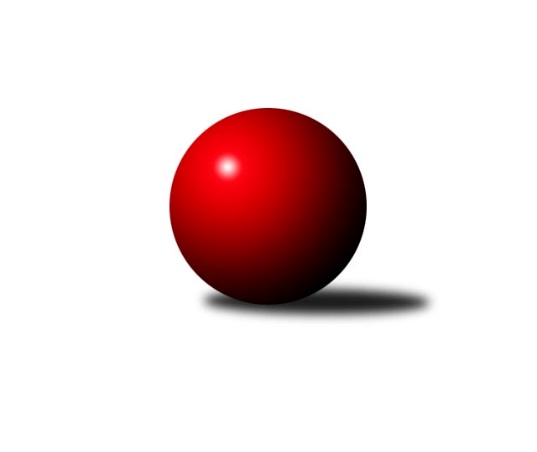 Č.11Ročník 2022/2023	19.2.2023Nejlepšího výkonu v tomto kole: 3579 dosáhlo družstvo: KK Slovan Rosice1. KLZ 2022/2023Výsledky 11. kolaSouhrnný přehled výsledků:KK Vyškov	- KK Slovan Rosice	1:7	3317:3579	7.0:17.0	21.1.KC Zlín	- TJ Spartak Přerov	2:6	3333:3409	11.0:13.0	18.2.SKK Jičín	- KK Slavia Praha	2:6	3350:3351	9.0:15.0	18.2.SKK Primátor Náchod	- SKK Rokycany	5.5:2.5	3417:3304	13.0:11.0	18.2.TJ Valašské Meziříčí	- KK Jihlava		dohrávka		16.4.Tabulka družstev:	1.	KK Slovan Rosice	11	11	0	0	75.0 : 13.0 	183.0 : 81.0 	 3496	22	2.	KK Slavia Praha	11	9	0	2	64.0 : 24.0 	158.0 : 106.0 	 3369	18	3.	TJ Valašské Meziříčí	10	8	0	2	46.5 : 33.5 	134.5 : 105.5 	 3347	16	4.	SKK Primátor Náchod	11	7	1	3	47.5 : 40.5 	130.0 : 134.0 	 3398	15	5.	KK Jihlava	10	6	1	3	46.5 : 33.5 	128.5 : 111.5 	 3329	13	6.	KC Zlín	11	4	0	7	41.0 : 47.0 	124.0 : 140.0 	 3290	8	7.	TJ Spartak Přerov	11	4	0	7	34.0 : 54.0 	113.5 : 150.5 	 3324	8	8.	KK Vyškov	11	3	0	8	35.0 : 53.0 	119.5 : 144.5 	 3310	6	9.	SKK Rokycany	11	0	1	10	26.0 : 62.0 	114.0 : 150.0 	 3276	1	10.	SKK Jičín	11	0	1	10	16.5 : 71.5 	91.0 : 173.0 	 3236	1Podrobné výsledky kola:	 KK Vyškov	3317	1:7	3579	KK Slovan Rosice	Michaela Varmužová	155 	 134 	 128 	136	553 	 0:4 	 628 	 169	142 	 157	160	Lucie Vaverková	Lucie Trávníčková	143 	 127 	 130 	125	525 	 1:3 	 576 	 133	146 	 160	137	Barbora Janyšková	Lenka Hrdinová	126 	 127 	 131 	129	513 	 0:4 	 600 	 145	129 	 160	166	Natálie Topičová	Michaela Kouřilová	139 	 153 	 124 	134	550 	 2:2 	 595 	 133	137 	 182	143	Anna Štraufová	Jana Vejmolová	154 	 150 	 169 	142	615 	 4:0 	 568 	 143	144 	 142	139	Alena Kantnerová	Zuzana Honcová	146 	 128 	 140 	147	561 	 0:4 	 612 	 147	148 	 153	164	Simona Koutníkovározhodčí: František JelínekNejlepší výkon utkání: 628 - Lucie Vaverková	 KC Zlín	3333	2:6	3409	TJ Spartak Přerov	Lenka Nováčková	138 	 153 	 128 	151	570 	 2:2 	 591 	 148	151 	 143	149	Monika Pavelková	Michaela Matlachová	138 	 143 	 154 	138	573 	 3:1 	 558 	 137	152 	 141	128	Martina Janyšková	Natálie Trochtová	131 	 121 	 148 	120	520 	 0:4 	 612 	 162	150 	 154	146	Michaela Beňová	Petra Šustková	143 	 140 	 116 	142	541 	 1.5:2.5 	 584 	 153	140 	 154	137	Anna Škařupová	Bohdana Jankových	129 	 125 	 142 	132	528 	 0.5:3.5 	 579 	 140	146 	 142	151	Kateřina Pytlíková	Michaela Bagári	157 	 138 	 153 	153	601 	 4:0 	 485 	 124	123 	 106	132	Šárka Nováková *1rozhodčí: Zdeněk Bachňákstřídání: *1 od 75. hodu Zuzana MachalováNejlepší výkon utkání: 612 - Michaela Beňová	 SKK Jičín	3350	2:6	3351	KK Slavia Praha	Denisa Kroupová	124 	 135 	 164 	128	551 	 2:2 	 543 	 141	128 	 145	129	Michaela Kučerová	Jana Bínová	171 	 144 	 133 	132	580 	 1:3 	 573 	 130	161 	 138	144	Vlasta Kohoutová	Lenka Vávrová	124 	 142 	 144 	142	552 	 1:3 	 565 	 128	144 	 142	151	Šárka Marková	Helena Šamalová	149 	 136 	 144 	139	568 	 1:3 	 579 	 129	142 	 151	157	Vladimíra Malinská	Alena Šedivá	135 	 141 	 143 	143	562 	 3:1 	 546 	 117	140 	 140	149	Linda Lidman	Lucie Vrbatová	129 	 137 	 144 	127	537 	 1:3 	 545 	 137	145 	 127	136	Ivana Kaanovározhodčí: Martin MazáčekNejlepší výkon utkání: 580 - Jana Bínová	 SKK Primátor Náchod	3417	5.5:2.5	3304	SKK Rokycany	Martina Hrdinová	128 	 125 	 131 	161	545 	 2:2 	 543 	 144	147 	 117	135	Daniela Pochylová	Eliška Boučková	135 	 123 	 152 	129	539 	 1:3 	 539 	 137	128 	 155	119	Marta Kořanová	Kateřina Majerová	157 	 146 	 147 	155	605 	 4:0 	 535 	 143	137 	 125	130	Lenka Findejsová	Nina Brožková	123 	 127 	 158 	142	550 	 2:2 	 550 	 126	151 	 146	127	Monika Kalousová	Aneta Cvejnová	170 	 155 	 151 	152	628 	 4:0 	 550 	 138	137 	 135	140	Karoline Utikalová	Nikola Portyšová	127 	 141 	 134 	148	550 	 0:4 	 587 	 131	145 	 150	161	Terezie Krákorovározhodčí: Ladislav BeránekNejlepší výkon utkání: 628 - Aneta CvejnováPořadí jednotlivců:	jméno hráče	družstvo	celkem	plné	dorážka	chyby	poměr kuž.	Maximum	1.	Natálie Topičová 	KK Slovan Rosice	604.93	388.4	216.5	1.4	7/7	(645)	2.	Lucie Vaverková 	KK Slovan Rosice	597.77	390.5	207.3	2.1	7/7	(633)	3.	Aneta Cvejnová 	SKK Primátor Náchod	594.56	378.6	215.9	1.7	5/6	(628)	4.	Michaela Beňová 	TJ Spartak Přerov	590.87	390.1	200.7	3.2	5/7	(618)	5.	Bohdana Jankových 	KC Zlín	585.69	391.6	194.1	2.5	4/6	(615)	6.	Anna Štraufová 	KK Slovan Rosice	583.54	384.1	199.4	1.8	7/7	(624)	7.	Simona Koutníková 	KK Slovan Rosice	578.63	369.1	209.5	1.0	6/7	(614)	8.	Terezie Krákorová 	SKK Rokycany	577.29	378.4	198.9	2.9	7/7	(606)	9.	Jana Braunová 	KK Jihlava	576.67	374.7	202.0	1.1	6/6	(643)	10.	Michaela Bagári 	KC Zlín	575.33	371.9	203.4	2.3	6/6	(617)	11.	Klára Tobolová 	TJ Valašské Meziříčí	574.70	382.6	192.1	1.8	6/6	(600)	12.	Vlasta Kohoutová 	KK Slavia Praha	571.89	382.1	189.8	2.2	7/7	(633)	13.	Alena Kantnerová 	KK Slovan Rosice	570.93	370.1	200.9	2.1	7/7	(610)	14.	Linda Lidman 	KK Slavia Praha	569.91	373.1	196.9	2.9	7/7	(620)	15.	Martina Melchertová 	KK Jihlava	569.56	380.6	188.9	5.3	6/6	(589)	16.	Šárka Marková 	KK Slavia Praha	568.00	378.4	189.6	4.6	5/7	(595)	17.	Nikola Portyšová 	SKK Primátor Náchod	567.53	374.9	192.7	2.5	5/6	(601)	18.	Helena Gruszková 	KK Slavia Praha	567.40	357.8	209.6	2.4	6/7	(600)	19.	Kateřina Majerová 	SKK Primátor Náchod	567.40	376.7	190.7	3.5	5/6	(605)	20.	Pavla Fialová 	KK Vyškov	567.20	370.3	196.9	3.4	6/6	(585)	21.	Martina Hrdinová 	SKK Primátor Náchod	565.25	379.0	186.2	3.3	6/6	(596)	22.	Markéta Vlčková 	TJ Valašské Meziříčí	564.83	369.3	195.5	2.5	6/6	(585)	23.	Kateřina Pytlíková 	TJ Spartak Přerov	564.25	382.7	181.6	5.2	5/7	(640)	24.	Vladimíra Malinská 	KK Slavia Praha	564.11	371.3	192.8	3.3	6/7	(604)	25.	Šárka Nováková 	TJ Spartak Přerov	563.20	383.8	179.4	5.2	6/7	(584)	26.	Michaela Matlachová 	KC Zlín	562.45	384.1	178.4	5.7	4/6	(630)	27.	Helena Šamalová 	SKK Jičín	562.30	360.5	201.9	3.1	4/6	(584)	28.	Tereza Divílková 	KC Zlín	561.40	373.9	187.6	4.5	5/6	(601)	29.	Nina Brožková 	SKK Primátor Náchod	559.60	374.6	185.0	5.1	5/6	(582)	30.	Anna Škařupová 	TJ Spartak Přerov	559.07	371.5	187.5	4.1	5/7	(590)	31.	Eliška Boučková 	SKK Primátor Náchod	558.45	371.1	187.4	3.4	5/6	(586)	32.	Jana Vejmolová 	KK Vyškov	557.00	370.9	186.1	3.0	6/6	(615)	33.	Nikola Tobolová 	TJ Valašské Meziříčí	556.53	370.5	186.0	2.4	6/6	(590)	34.	Lucie Vrbatová 	SKK Jičín	556.07	362.9	193.2	5.0	5/6	(600)	35.	Kristýna Pavelková 	TJ Valašské Meziříčí	555.50	368.2	187.3	4.3	4/6	(577)	36.	Michaela Provazníková 	TJ Valašské Meziříčí	555.13	360.8	194.4	3.3	4/6	(584)	37.	Michaela Varmužová 	KK Vyškov	555.10	370.3	184.8	4.0	5/6	(576)	38.	Petra Fürstová 	KK Jihlava	554.40	370.2	184.3	4.1	5/6	(578)	39.	Monika Pavelková 	TJ Spartak Přerov	554.11	370.8	183.3	4.3	6/7	(598)	40.	Kamila Jirsová 	KK Jihlava	552.23	364.1	188.2	3.4	6/6	(596)	41.	Zuzana Honcová 	KK Vyškov	552.10	371.8	180.3	3.7	6/6	(607)	42.	Barbora Janyšková 	KK Slovan Rosice	551.73	375.9	175.8	3.1	5/7	(592)	43.	Daniela Pochylová 	SKK Rokycany	551.04	371.2	179.8	5.4	6/7	(589)	44.	Lucie Trávníčková 	KK Vyškov	550.17	369.6	180.6	6.2	4/6	(571)	45.	Lenka Hrdinová 	KK Vyškov	548.27	369.6	178.7	5.8	5/6	(579)	46.	Lenka Findejsová 	SKK Rokycany	548.06	370.0	178.1	6.1	7/7	(584)	47.	Veronika Horková 	TJ Valašské Meziříčí	548.00	364.6	183.4	3.7	6/6	(596)	48.	Lenka Vávrová 	SKK Jičín	546.96	368.8	178.1	4.0	5/6	(615)	49.	Martina Janyšková 	TJ Spartak Přerov	546.87	367.7	179.2	4.3	5/7	(567)	50.	Karolína Derahová 	KK Jihlava	546.10	368.0	178.1	3.5	5/6	(578)	51.	Dana Uhříková 	TJ Valašské Meziříčí	546.00	364.3	181.8	5.5	4/6	(571)	52.	Michaela Kouřilová 	KK Vyškov	544.75	361.3	183.5	3.0	4/6	(574)	53.	Lada Hessová 	SKK Rokycany	543.23	367.1	176.1	5.1	6/7	(563)	54.	Lenka Nováčková 	KC Zlín	543.00	365.6	177.4	4.4	5/6	(570)	55.	Karoline Utikalová 	SKK Rokycany	542.71	369.0	173.7	5.6	7/7	(583)	56.	Jana Bínová 	SKK Jičín	541.47	375.2	166.3	7.9	5/6	(580)	57.	Petra Šustková 	KC Zlín	541.13	360.1	181.0	7.6	5/6	(591)	58.	Lenka Concepción 	KK Jihlava	540.17	358.5	181.7	4.3	4/6	(577)	59.	Eva Rosendorfská 	KK Jihlava	537.08	361.7	175.4	6.3	4/6	(566)	60.	Alena Šedivá 	SKK Jičín	534.60	364.8	169.8	6.2	5/6	(562)	61.	Lucie Varmužová 	SKK Rokycany	531.07	370.1	161.0	8.5	5/7	(552)	62.	Tereza Kroupová 	SKK Jičín	523.67	357.6	166.1	8.2	4/6	(564)	63.	Dana Viková 	SKK Jičín	510.00	354.3	155.8	6.5	4/6	(515)		Naděžda Dobešová 	KK Slovan Rosice	596.83	383.5	213.3	1.8	3/7	(622)		Adéla Víšová 	SKK Primátor Náchod	584.00	402.0	182.0	4.0	1/6	(584)		Martina Zimáková 	KC Zlín	567.00	391.0	176.0	8.0	1/6	(567)		Nikola Tatoušková 	KK Slovan Rosice	565.00	382.0	183.0	2.0	1/7	(565)		Kristýna Juráková 	KK Slavia Praha	562.08	376.0	186.1	3.8	4/7	(602)		Barbora Bartková 	TJ Valašské Meziříčí	560.50	382.3	178.3	3.5	2/6	(566)		Šárka Dvořáková 	KK Jihlava	559.00	373.0	186.0	6.0	1/6	(559)		Denisa Kroupová 	SKK Jičín	558.67	382.3	176.3	7.0	3/6	(566)		Šárka Majerová 	SKK Primátor Náchod	553.58	376.7	176.9	5.8	3/6	(586)		Zuzana Machalová 	TJ Spartak Přerov	545.50	367.8	177.8	3.6	4/7	(558)		Monika Kalousová 	SKK Rokycany	541.50	373.5	168.0	7.0	2/7	(550)		Ivana Kaanová 	KK Slavia Praha	537.67	365.7	172.0	5.7	4/7	(590)		Natálie Trochtová 	KC Zlín	537.00	369.5	167.5	6.3	3/6	(553)		Petra Abelová 	SKK Jičín	536.25	364.5	171.8	6.0	1/6	(586)		Adriana Svobodová 	TJ Spartak Přerov	532.08	366.3	165.8	5.5	4/7	(565)		Michaela Kučerová 	KK Slavia Praha	531.00	367.7	163.3	8.0	3/7	(543)		Simona Koreňová 	KK Vyškov	527.00	362.0	165.0	6.0	1/6	(546)		Marta Kořanová 	SKK Rokycany	523.33	366.5	156.8	12.0	3/7	(539)		Monika Maláková 	KK Vyškov	515.00	332.0	183.0	5.0	1/6	(515)		Alice Tauerová 	SKK Jičín	504.25	354.3	150.0	8.8	2/6	(528)		Lucie Hanzelová 	KC Zlín	502.17	351.7	150.5	13.8	3/6	(560)		Alena Nekulová 	SKK Rokycany	435.00	328.0	107.0	26.0	1/7	(435)Sportovně technické informace:Starty náhradníků:registrační číslo	jméno a příjmení 	datum startu 	družstvo	číslo startu23672	Denisa Kroupová	18.02.2023	SKK Jičín	1x2766	Marta Kořanová	18.02.2023	SKK Rokycany	1x
Hráči dopsaní na soupisku:registrační číslo	jméno a příjmení 	datum startu 	družstvo	10592	Michaela Kučerová	18.02.2023	KK Slavia Praha	Program dalšího kola:12. kolo25.2.2023	so	9:30	SKK Rokycany - TJ Valašské Meziříčí	25.2.2023	so	9:30	KK Jihlava - KC Zlín	25.2.2023	so	10:00	KK Slavia Praha - KK Vyškov	Nejlepší šestka kola - absolutněNejlepší šestka kola - absolutněNejlepší šestka kola - absolutněNejlepší šestka kola - absolutněNejlepší šestka kola - dle průměru kuželenNejlepší šestka kola - dle průměru kuželenNejlepší šestka kola - dle průměru kuželenNejlepší šestka kola - dle průměru kuželenNejlepší šestka kola - dle průměru kuželenPočetJménoNázev týmuVýkonPočetJménoNázev týmuPrůměr (%)Výkon4xAneta CvejnováNáchod6285xLucie VaverkováRosice112.176285xLucie VaverkováRosice6281xMichaela ProvazníkováVal. Meziříčí110.826221xMichaela ProvazníkováVal. Meziříčí6223xAneta CvejnováNáchod110.286282xJana VejmolováVyškov6151xJana VejmolováVyškov109.856153xSimona KoutníkováRosice6122xSimona KoutníkováRosice109.316122xMichaela BeňováPřerov6122xMichaela BeňováPřerov108.62612